   БОЙОРОК                                                                                   РАСПОРЯЖЕНИЕ«28» август 2017 й.    		            № 25 р             	       «28» августа 2017 г.В связи с повышением пожарной опасности в лесах Республики Башкортостан, в соответствии с Федеральным законом «О пожарной безопасности», Законом Республики Башкортостан «О пожарной безопасности», во исполнение распоряжения Правительства Республики Башкортостан от 25.08.2017 года № 809-р, распоряжением главы администрации муниципального района Шаранский район № 208-р от 25.08.2017 г.:1. Ввести в лесном фонде на территории сельского поселения Старотумбагушевский сельсовет муниципального района Шаранский район особый противопожарный режим в период с 25 августа 2017 года до особого распоряжения.2. Рекомендовать руководителям организаций, предприятий и учреждений, независимо от форм собственности, совместно с работниками органов лесного хозяйства осуществить следующий комплекс мероприятий по обеспечению пожарной безопасности:- запретить разведение костров, пала травы и сжигание мусора на территориях лесного фонда и на земельных участках, прилегающих к лесам;- запретить сжигание бытовых и промышленных отходов (мусора) в полосе отвода автомобильных дорог;- ограничить въезд транспортных средств и граждан в лесные массивы путем установки шлагбаумов, устройства траншей на въездах;- создать минерализованные полосы во всех населенных пунктах и на объектах, расположенных в лесных массивах либо в непосредственной близости от них, очистить территории объектов и населенных пунктов от мусора и сухой травы;- активизировать противопожарную агитацию и пропаганду через средства массовой информации;- организовать проведение сходов граждан во всех населенных пунктах для доведения до населения информации о введении в лесном фонде особого противопожарного режима и дополнительных требований пожарной безопасности в лесах, ограничения нахождения детей без присмотра взрослых;- организовать дежурство добровольных пожарных формирований в населенных пунктах.3. Контроль за выполнением данного распоряжения оставляю за собой.Глава сельского поселения				И.Х. БадамшинБашкортостан РеспубликаһыныңШаран районымуниципаль районыныңИске Томбағош  ауыл советыауыл биләмәһе ХакимиәтеҮҙәк урамы, 14-се йорт, Иске Томбағош  ауылыШаран районы Башкортостан Республикаһының 452636 Тел.(34769) 2-47-19, e-mail:sttumbs@yandex.ruwww.stumbagush.sharan-sovet.ru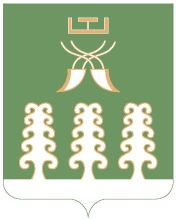 Администрация сельского поселенияСтаротумбагушевский сельсоветмуниципального районаШаранский районРеспублики Башкортостанул. Центральная, д.14 д. Старотумбагушево                             Шаранского района Республики Башкортостан, 452636 Тел.(34769) 2-47-19, e-mail:sttumbs@yandex.ru,www.stumbagush.sharan-sovet.ru